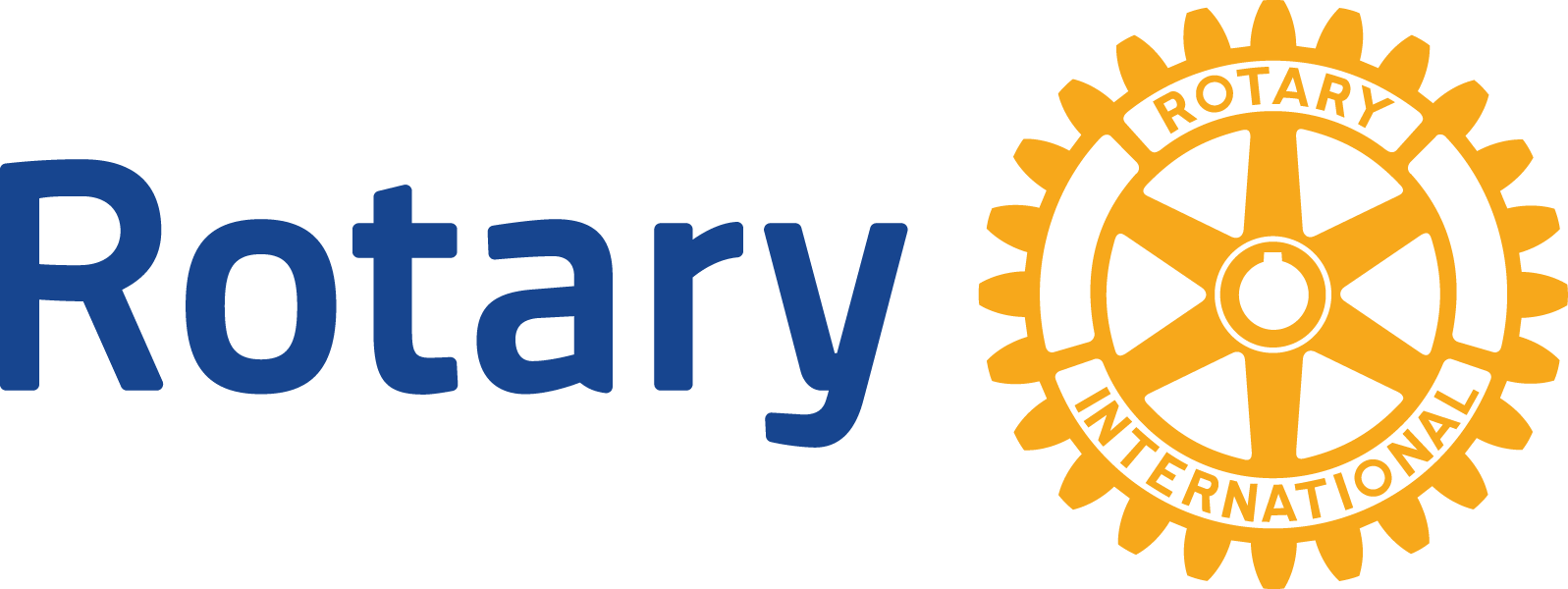 OFAC REVIEW CHECKLISTGrant number:Grant number:Grant number:Project country:Project country:Project country:Amount of funds (USD):Amount of funds (USD):Amount of funds (USD):Amount of funds (USD):Use of payment:Use of payment:Use of payment:INITIAL DESTINATION OF MONEY FROM TRF (Note: Do not provide routing numbers or account numbers on this form)INITIAL DESTINATION OF MONEY FROM TRF (Note: Do not provide routing numbers or account numbers on this form)INITIAL DESTINATION OF MONEY FROM TRF (Note: Do not provide routing numbers or account numbers on this form)INITIAL DESTINATION OF MONEY FROM TRF (Note: Do not provide routing numbers or account numbers on this form)INITIAL DESTINATION OF MONEY FROM TRF (Note: Do not provide routing numbers or account numbers on this form)INITIAL DESTINATION OF MONEY FROM TRF (Note: Do not provide routing numbers or account numbers on this form)INITIAL DESTINATION OF MONEY FROM TRF (Note: Do not provide routing numbers or account numbers on this form)INITIAL DESTINATION OF MONEY FROM TRF (Note: Do not provide routing numbers or account numbers on this form)INITIAL DESTINATION OF MONEY FROM TRF (Note: Do not provide routing numbers or account numbers on this form)INITIAL DESTINATION OF MONEY FROM TRF (Note: Do not provide routing numbers or account numbers on this form)INITIAL DESTINATION OF MONEY FROM TRF (Note: Do not provide routing numbers or account numbers on this form)INITIAL DESTINATION OF MONEY FROM TRF (Note: Do not provide routing numbers or account numbers on this form)INITIAL DESTINATION OF MONEY FROM TRF (Note: Do not provide routing numbers or account numbers on this form)INITIAL DESTINATION OF MONEY FROM TRF (Note: Do not provide routing numbers or account numbers on this form)Name of Rotary club or district:Name of Rotary club or district:Name of Rotary club or district:Name of Rotary club or district:Name of Rotary club or district:Name of Rotary club or district:Name of Rotary club or district:Name of Rotary club or district:Name of club’s/district’s bank/financial institution:Name of club’s/district’s bank/financial institution:Name of club’s/district’s bank/financial institution:Name of club’s/district’s bank/financial institution:Name of club’s/district’s bank/financial institution:Name of club’s/district’s bank/financial institution:Name of club’s/district’s bank/financial institution:Name of club’s/district’s bank/financial institution:Name of club’s/district’s bank/financial institution:Name of club’s/district’s bank/financial institution:Name of club’s/district’s bank/financial institution:Name of club’s/district’s bank/financial institution:Bank’s address:Bank’s address:Bank’s address:Name on the bank account:Name on the bank account:Name on the bank account:Name on the bank account:Name on the bank account:Name on the bank account:Names of account signatories:Names of account signatories:Names of account signatories:Names of account signatories:Names of account signatories:Names of account signatories:Names of account signatories:INTENDED BENEFICIARYINTENDED BENEFICIARYINTENDED BENEFICIARYINTENDED BENEFICIARYINTENDED BENEFICIARYINTENDED BENEFICIARYINTENDED BENEFICIARYINTENDED BENEFICIARYINTENDED BENEFICIARYINTENDED BENEFICIARYINTENDED BENEFICIARYINTENDED BENEFICIARYINTENDED BENEFICIARYINTENDED BENEFICIARYName of the organization (e.g., hospital) or individual (e.g., scholar) receiving funds, goods, or services:Name of the organization (e.g., hospital) or individual (e.g., scholar) receiving funds, goods, or services:Name of the organization (e.g., hospital) or individual (e.g., scholar) receiving funds, goods, or services:Name of the organization (e.g., hospital) or individual (e.g., scholar) receiving funds, goods, or services:Name of the organization (e.g., hospital) or individual (e.g., scholar) receiving funds, goods, or services:Name of the organization (e.g., hospital) or individual (e.g., scholar) receiving funds, goods, or services:Name of the organization (e.g., hospital) or individual (e.g., scholar) receiving funds, goods, or services:Name of the organization (e.g., hospital) or individual (e.g., scholar) receiving funds, goods, or services:Name of the organization (e.g., hospital) or individual (e.g., scholar) receiving funds, goods, or services:Name of the organization (e.g., hospital) or individual (e.g., scholar) receiving funds, goods, or services:Name of the organization (e.g., hospital) or individual (e.g., scholar) receiving funds, goods, or services:Name of the organization (e.g., hospital) or individual (e.g., scholar) receiving funds, goods, or services:Name of the organization (e.g., hospital) or individual (e.g., scholar) receiving funds, goods, or services:If an organization, name of the representative:If an organization, name of the representative:If an organization, name of the representative:If an organization, name of the representative:If an organization, name of the representative:If an organization, name of the representative:If an organization, name of the representative:If an organization, name of the representative:If an organization, name of the representative:If an organization, name of the representative:If an organization, name of the representative:Address:Email Address:Email Address:Email Address:Website Address (if available):Website Address (if available):Website Address (if available):Website Address (if available):Website Address (if available):Website Address (if available):Website Address (if available):ADDITIONAL INTENDED BENEFICIARY (If applicable)ADDITIONAL INTENDED BENEFICIARY (If applicable)ADDITIONAL INTENDED BENEFICIARY (If applicable)ADDITIONAL INTENDED BENEFICIARY (If applicable)ADDITIONAL INTENDED BENEFICIARY (If applicable)ADDITIONAL INTENDED BENEFICIARY (If applicable)ADDITIONAL INTENDED BENEFICIARY (If applicable)ADDITIONAL INTENDED BENEFICIARY (If applicable)ADDITIONAL INTENDED BENEFICIARY (If applicable)ADDITIONAL INTENDED BENEFICIARY (If applicable)ADDITIONAL INTENDED BENEFICIARY (If applicable)ADDITIONAL INTENDED BENEFICIARY (If applicable)ADDITIONAL INTENDED BENEFICIARY (If applicable)ADDITIONAL INTENDED BENEFICIARY (If applicable)Name of the organization (e.g., hospital) or individual (e.g., scholar) receiving funds, goods, or services:Name of the organization (e.g., hospital) or individual (e.g., scholar) receiving funds, goods, or services:Name of the organization (e.g., hospital) or individual (e.g., scholar) receiving funds, goods, or services:Name of the organization (e.g., hospital) or individual (e.g., scholar) receiving funds, goods, or services:Name of the organization (e.g., hospital) or individual (e.g., scholar) receiving funds, goods, or services:Name of the organization (e.g., hospital) or individual (e.g., scholar) receiving funds, goods, or services:Name of the organization (e.g., hospital) or individual (e.g., scholar) receiving funds, goods, or services:Name of the organization (e.g., hospital) or individual (e.g., scholar) receiving funds, goods, or services:Name of the organization (e.g., hospital) or individual (e.g., scholar) receiving funds, goods, or services:Name of the organization (e.g., hospital) or individual (e.g., scholar) receiving funds, goods, or services:Name of the organization (e.g., hospital) or individual (e.g., scholar) receiving funds, goods, or services:Name of the organization (e.g., hospital) or individual (e.g., scholar) receiving funds, goods, or services:Name of the organization (e.g., hospital) or individual (e.g., scholar) receiving funds, goods, or services:If an organization, name of the representative:If an organization, name of the representative:If an organization, name of the representative:If an organization, name of the representative:If an organization, name of the representative:If an organization, name of the representative:If an organization, name of the representative:If an organization, name of the representative:If an organization, name of the representative:If an organization, name of the representative:If an organization, name of the representative:Address:Email Address:Email Address:Email Address:Website Address (if available):Website Address (if available):Website Address (if available):Website Address (if available):Website Address (if available):Website Address (if available):Website Address (if available):PROJECT PARTNER/COOPERATING ORGANIZATION IN THE PROJECT COUNTRYPROJECT PARTNER/COOPERATING ORGANIZATION IN THE PROJECT COUNTRYPROJECT PARTNER/COOPERATING ORGANIZATION IN THE PROJECT COUNTRYPROJECT PARTNER/COOPERATING ORGANIZATION IN THE PROJECT COUNTRYPROJECT PARTNER/COOPERATING ORGANIZATION IN THE PROJECT COUNTRYPROJECT PARTNER/COOPERATING ORGANIZATION IN THE PROJECT COUNTRYPROJECT PARTNER/COOPERATING ORGANIZATION IN THE PROJECT COUNTRYPROJECT PARTNER/COOPERATING ORGANIZATION IN THE PROJECT COUNTRYPROJECT PARTNER/COOPERATING ORGANIZATION IN THE PROJECT COUNTRYPROJECT PARTNER/COOPERATING ORGANIZATION IN THE PROJECT COUNTRYPROJECT PARTNER/COOPERATING ORGANIZATION IN THE PROJECT COUNTRYPROJECT PARTNER/COOPERATING ORGANIZATION IN THE PROJECT COUNTRYPROJECT PARTNER/COOPERATING ORGANIZATION IN THE PROJECT COUNTRYPROJECT PARTNER/COOPERATING ORGANIZATION IN THE PROJECT COUNTRYName of the organization:Name of the organization:Name of the organization:Name of the organization:Name of the organization:Name of the individual representative:Name of the individual representative:Name of the individual representative:Name of the individual representative:Name of the individual representative:Name of the individual representative:Name of the individual representative:Name of the individual representative:Name of the individual representative:Address:Address:Email Address:Email Address:Email Address:Website Address (if available):Website Address (if available):Website Address (if available):Website Address (if available):Website Address (if available):Website Address (if available):Website Address (if available):ADDITONAL PROJECT PARTNER/COOPERATING ORGANIZATION IN THE PROJECT COUNTRY (If applicable)1ADDITONAL PROJECT PARTNER/COOPERATING ORGANIZATION IN THE PROJECT COUNTRY (If applicable)1ADDITONAL PROJECT PARTNER/COOPERATING ORGANIZATION IN THE PROJECT COUNTRY (If applicable)1ADDITONAL PROJECT PARTNER/COOPERATING ORGANIZATION IN THE PROJECT COUNTRY (If applicable)1ADDITONAL PROJECT PARTNER/COOPERATING ORGANIZATION IN THE PROJECT COUNTRY (If applicable)1ADDITONAL PROJECT PARTNER/COOPERATING ORGANIZATION IN THE PROJECT COUNTRY (If applicable)1ADDITONAL PROJECT PARTNER/COOPERATING ORGANIZATION IN THE PROJECT COUNTRY (If applicable)1ADDITONAL PROJECT PARTNER/COOPERATING ORGANIZATION IN THE PROJECT COUNTRY (If applicable)1ADDITONAL PROJECT PARTNER/COOPERATING ORGANIZATION IN THE PROJECT COUNTRY (If applicable)1ADDITONAL PROJECT PARTNER/COOPERATING ORGANIZATION IN THE PROJECT COUNTRY (If applicable)1ADDITONAL PROJECT PARTNER/COOPERATING ORGANIZATION IN THE PROJECT COUNTRY (If applicable)1ADDITONAL PROJECT PARTNER/COOPERATING ORGANIZATION IN THE PROJECT COUNTRY (If applicable)1ADDITONAL PROJECT PARTNER/COOPERATING ORGANIZATION IN THE PROJECT COUNTRY (If applicable)1ADDITONAL PROJECT PARTNER/COOPERATING ORGANIZATION IN THE PROJECT COUNTRY (If applicable)1Name of the organization:Name of the organization:Name of the organization:Name of the organization:Name of the organization:Name of the individual representative:Name of the individual representative:Name of the individual representative:Name of the individual representative:Name of the individual representative:Name of the individual representative:Name of the individual representative:Name of the individual representative:Name of the individual representative:Address:Address:Email Address:Email Address:Email Address:Website Address (if available):Website Address (if available):Website Address (if available):Website Address (if available):Website Address (if available):Website Address (if available):Website Address (if available):VENDOR IN THE PROJECT COUNTRY FROM WHOM PROJECT SUPPLIES WILL BE PURCHASED VENDOR IN THE PROJECT COUNTRY FROM WHOM PROJECT SUPPLIES WILL BE PURCHASED VENDOR IN THE PROJECT COUNTRY FROM WHOM PROJECT SUPPLIES WILL BE PURCHASED VENDOR IN THE PROJECT COUNTRY FROM WHOM PROJECT SUPPLIES WILL BE PURCHASED VENDOR IN THE PROJECT COUNTRY FROM WHOM PROJECT SUPPLIES WILL BE PURCHASED VENDOR IN THE PROJECT COUNTRY FROM WHOM PROJECT SUPPLIES WILL BE PURCHASED VENDOR IN THE PROJECT COUNTRY FROM WHOM PROJECT SUPPLIES WILL BE PURCHASED VENDOR IN THE PROJECT COUNTRY FROM WHOM PROJECT SUPPLIES WILL BE PURCHASED VENDOR IN THE PROJECT COUNTRY FROM WHOM PROJECT SUPPLIES WILL BE PURCHASED VENDOR IN THE PROJECT COUNTRY FROM WHOM PROJECT SUPPLIES WILL BE PURCHASED VENDOR IN THE PROJECT COUNTRY FROM WHOM PROJECT SUPPLIES WILL BE PURCHASED VENDOR IN THE PROJECT COUNTRY FROM WHOM PROJECT SUPPLIES WILL BE PURCHASED VENDOR IN THE PROJECT COUNTRY FROM WHOM PROJECT SUPPLIES WILL BE PURCHASED VENDOR IN THE PROJECT COUNTRY FROM WHOM PROJECT SUPPLIES WILL BE PURCHASED Name of the organization or individual:Name of the organization or individual:Name of the organization or individual:Name of the organization or individual:Name of the organization or individual:Name of the organization or individual:Name of the organization or individual:Name of the organization or individual:Name of the organization or individual:Name of the organization or individual:If an organization, name of the representative:If an organization, name of the representative:If an organization, name of the representative:If an organization, name of the representative:If an organization, name of the representative:If an organization, name of the representative:If an organization, name of the representative:If an organization, name of the representative:If an organization, name of the representative:If an organization, name of the representative:If an organization, name of the representative:Address:Email address:Email address:Email address:Website address (if available):Website address (if available):Website address (if available):Website address (if available):Website address (if available):Website address (if available):Website address (if available):ADDITIONAL VENDOR IN THE PROJECT COUNTRY FROM WHOM PROJECT SUPPLIES WILL BE PURCHASED (If applicable)ADDITIONAL VENDOR IN THE PROJECT COUNTRY FROM WHOM PROJECT SUPPLIES WILL BE PURCHASED (If applicable)ADDITIONAL VENDOR IN THE PROJECT COUNTRY FROM WHOM PROJECT SUPPLIES WILL BE PURCHASED (If applicable)ADDITIONAL VENDOR IN THE PROJECT COUNTRY FROM WHOM PROJECT SUPPLIES WILL BE PURCHASED (If applicable)ADDITIONAL VENDOR IN THE PROJECT COUNTRY FROM WHOM PROJECT SUPPLIES WILL BE PURCHASED (If applicable)ADDITIONAL VENDOR IN THE PROJECT COUNTRY FROM WHOM PROJECT SUPPLIES WILL BE PURCHASED (If applicable)ADDITIONAL VENDOR IN THE PROJECT COUNTRY FROM WHOM PROJECT SUPPLIES WILL BE PURCHASED (If applicable)ADDITIONAL VENDOR IN THE PROJECT COUNTRY FROM WHOM PROJECT SUPPLIES WILL BE PURCHASED (If applicable)ADDITIONAL VENDOR IN THE PROJECT COUNTRY FROM WHOM PROJECT SUPPLIES WILL BE PURCHASED (If applicable)ADDITIONAL VENDOR IN THE PROJECT COUNTRY FROM WHOM PROJECT SUPPLIES WILL BE PURCHASED (If applicable)ADDITIONAL VENDOR IN THE PROJECT COUNTRY FROM WHOM PROJECT SUPPLIES WILL BE PURCHASED (If applicable)ADDITIONAL VENDOR IN THE PROJECT COUNTRY FROM WHOM PROJECT SUPPLIES WILL BE PURCHASED (If applicable)ADDITIONAL VENDOR IN THE PROJECT COUNTRY FROM WHOM PROJECT SUPPLIES WILL BE PURCHASED (If applicable)ADDITIONAL VENDOR IN THE PROJECT COUNTRY FROM WHOM PROJECT SUPPLIES WILL BE PURCHASED (If applicable)Name of the organization or individual:Name of the organization or individual:Name of the organization or individual:Name of the organization or individual:Name of the organization or individual:Name of the organization or individual:Name of the organization or individual:Name of the organization or individual:Name of the organization or individual:Name of the organization or individual:If an organization, name of the representative:If an organization, name of the representative:If an organization, name of the representative:If an organization, name of the representative:If an organization, name of the representative:If an organization, name of the representative:If an organization, name of the representative:If an organization, name of the representative:If an organization, name of the representative:If an organization, name of the representative:If an organization, name of the representative:Address:Email address:Email address:Email address:Website address (if available):Website address (if available):Website address (if available):Website address (if available):Website address (if available):Website address (if available):Website address (if available):